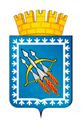 НАЧАЛЬНИК ФИНАНСОВОГО ОТДЕЛ АДМИНИСТРАЦИИГОРОДСКОГО ОКРУГА ЗАТО СВОБОДНЫЙРАСПОРЯЖЕНИЕ13 июня 2023 года № 15Об утверждении Перечня кодов подвидов доходов по видам доходов, главными администраторами которых являются органы местного самоуправления и (или) находящиеся в их ведении казенные учреждения городского округа ЗАТО СвободныйВ соответствии с пунктом 9 статьи 20 Бюджетного кодекса Российской        Федерации, руководствуясь Уставом городского округа ЗАТО Свободный:1. Утвердить Перечень кодов подвидов доходов по видам доходов, главными администраторами которых являются органы местного самоуправления и (или) находящиеся в их ведении казенные учреждения городского округа ЗАТО Свободный (прилагается).2. Признать утратившим силу Распоряжение финансового отдела            администрации городского округа ЗАТО Свободный от 27.11.2020 № 60       «Об утверждении Перечня кодов подвидов по видам доходов, главными    администраторами которых являются органы местного самоуправления     городского округа ЗАТО Свободный и (или) находящиеся в их ведении учреждения».3. Настоящее Распоряжение вступает в силу со дня его подписания.4. Настоящее Распоряжение разместить на официальном сайте                 Администрации городского округа ЗАТО Свободный в информационно-телекоммуникационной сети «Интернет».5. Контроль исполнения настоящего Распоряжения оставляю за собой.Начальник финансового отдела                                                 М.Н. Малых      Приложениек распоряжению начальника финансового отдела администрации городского округа ЗАТО Свободный      от « 13 » июня 2023 г. № 15ПЕРЕЧЕНЬКОДОВ ПОДВИДОВ ДОХОДОВ ПО ВИДАМ ДОХОДОВ, ГЛАВНЫМИ АДМИНИСТРАТОРАМИ КОТОРЫХ ЯВЛЯЮТСЯ ОРГАНЫ МЕСТНОГО САМОУПРАВЛЕНИЯ И (ИЛИ) НАХОДЯЩИЕСЯ В ИХ ВЕДЕНИИ КАЗЕННЫЕ УЧРЕЖДЕНИЯ ГОРОДСКОГО ОКРУГА ЗАТО СВОБОДНЫЙ№ п/пКод вида  доходов бюджетовКод подвида доходов бюджетовКод подвида доходов бюджетовНаименование дохода№ п/пКод вида  доходов бюджетовгруппа подвида доходов бюджетованалитическая группа      подвида      доходов  бюджетовНаименование дохода123451.1 08 07173 01Государственная пошлина за     выдачу органом местного           самоуправления городского округа специального разрешения на   движение по автомобильным     дорогам транспортных средств,          осуществляющих перевозки   опасных, тяжеловесных и (или) крупногабаритных грузов,          зачисляемая в бюджеты городских округов1.1.1000110сумма платежа (перерасчеты, недоимка и задолженность по    соответствующему платежу, в том числе по отмененному)2.1 11 05034 04Доходы от сдачи в аренду       имущества, находящегося в      оперативном управлении органов управления городских округов и созданных ими учреждений (за   исключением имущества           муниципальных бюджетных и    автономных учреждений)2.1.0008120прочие доходы от сдачи в аренду имущества3.1 11 05074 04Доходы от сдачи в аренду       имущества, составляющего казну городских округов (за                  исключением земельных участков)3.1.0003120доходы от сдачи в аренду объектов нежилого фонда и не являющихся памятниками истории, культуры и градостроительства3.2.0006120доходы от сдачи в аренду юридическим лицам по договорам аренды жилых помещений муниципального жилищного фонда3.3.0009120прочие доходы от сдачи в аренду имущества 3.4.0010120доходы от сдачи в аренду движимого имущества 4.1 11 09044 04Прочие поступления от               использования имущества,      находящегося в собственности   городских округов (за                  исключением имущества           муниципальных бюджетных и     автономных учреждений, а также имущества муниципальных      унитарных предприятий, в том числе казенных)4.1.0004120плата за пользование жилыми        помещениями (плата за наём)         муниципального жилищного фонда5.1 13 01994 04Прочие доходы от оказания    платных услуг (работ)                 получателями средств бюджетов городских округов5.1.0002130плата за содержание детей в детских домах, школах-интернатах, от   предоставления казенными             образовательными учреждениями  дополнительного образования детей дополнительных образовательных услуг5.2.0004130прочие платные услуги, оказываемые казенными муниципальными учреждениями6.1 13 02994 04Прочие доходы от компенсации затрат бюджетов городских     округов6.1.0001130возврат дебиторской задолженности прошлых лет6.2.0006130возврат бюджетных средств в связи с невыполнением муниципального   задания бюджетными и автономными учреждениями6.3.0007130прочие доходы7.1 14 02043 04Доходы от реализации иного  имущества, находящегося в      собственности городских округов (за исключением имущества      муниципальных бюджетных и    автономных учреждений, а также имущества муниципальных      унитарных предприятий, в том числе казенных), в части             реализации основных средств по указанному имуществу7.1.0001410доходы от реализации объектов     нежилого фонда0002410прочие доходы от реализации иного имущества